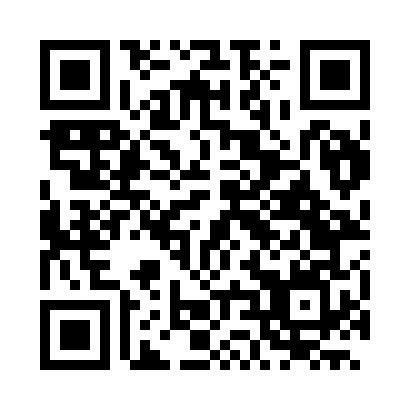 Prayer times for Carauari, BrazilWed 1 May 2024 - Fri 31 May 2024High Latitude Method: NonePrayer Calculation Method: Muslim World LeagueAsar Calculation Method: ShafiPrayer times provided by https://www.salahtimes.comDateDayFajrSunriseDhuhrAsrMaghribIsha1Wed5:156:2612:253:466:237:302Thu5:156:2612:243:466:227:303Fri5:156:2612:243:466:227:304Sat5:156:2612:243:466:227:295Sun5:156:2612:243:466:227:296Mon5:156:2712:243:466:227:297Tue5:156:2712:243:466:227:298Wed5:156:2712:243:466:217:299Thu5:156:2712:243:466:217:2910Fri5:146:2712:243:466:217:2911Sat5:146:2712:243:466:217:2912Sun5:146:2712:243:466:217:2913Mon5:146:2712:243:466:217:2914Tue5:146:2712:243:466:217:2915Wed5:146:2712:243:476:217:2916Thu5:146:2712:243:476:217:2917Fri5:146:2712:243:476:217:2918Sat5:146:2712:243:476:217:2919Sun5:146:2812:243:476:217:2920Mon5:146:2812:243:476:217:3021Tue5:156:2812:243:476:217:3022Wed5:156:2812:243:476:217:3023Thu5:156:2812:243:476:217:3024Fri5:156:2812:243:476:217:3025Sat5:156:2812:253:476:217:3026Sun5:156:2912:253:486:217:3027Mon5:156:2912:253:486:217:3028Tue5:156:2912:253:486:217:3029Wed5:156:2912:253:486:217:3130Thu5:156:2912:253:486:217:3131Fri5:156:3012:253:486:217:31